Master Student’s Research Progress Report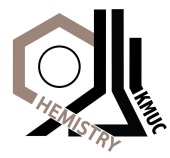 Name:Student ID:Years:Title of Thesis:Advisor:Date of oral presentation:Location of presentation:Evaluation:Result:Suggestions:Signature of Advisor:        ● Signature of Dept. Chair/Dept. Graduate Chair:(If the space provided is insufficient, you may copy and attach sections of this form.)Proceeding as planned□Excellent□Great□Good□Not GoodFeasibility of research□Excellent□Great□Good□Not GoodCompleteness of research□Excellent□Great□Good□Not Good □ PASS □ FAIL